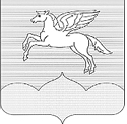 СОБРАНИЕ ДЕПУТАТОВГОРОДСКОГО ПОСЕЛЕНИЯ «ПУШКИНОГОРЬЕ»ПУШКИНОГОРСКОГО РАЙОНА ПСКОВСКОЙ ОБЛАСТИР Е Ш Е Н И Е30.08.2019г. № 166Принято на   29-ой внеочередной сессииСобрания депутатов городского поселения«Пушкиногорье» второго созываО внесении изменений и дополнений в Устав муниципального образования «Пушкиногорье»В целях приведения Устава муниципального образования «Пушкиногорье» в соответствие с федеральным законодательством, руководствуясь статьями 35 и 44 Федерального закона от 06.10.2003 № 131-ФЗ «Об общих принципах организации местного самоуправления в Российской Федерации», Уставом муниципального образования «Пушкиногорье»,Собрание депутатов городского поселения «Пушкиногорье»РЕШИЛО:1. Внести в Устав муниципального образования «Пушкиногорье» следующие изменения:1.1. пункты 5, 19 и 20 статьи 4 изложить в следующей редакции:«5) дорожная деятельность в отношении автомобильных дорог местного значения в границах населенных пунктов поселения и обеспечение безопасности дорожного движения на них, включая создание и обеспечение функционирования парковок (парковочных мест), осуществление муниципального контроля за сохранностью автомобильных дорог местного значения в границах населенных пунктов поселения, организация дорожного движения, а также осуществление иных полномочий в области использования автомобильных дорог и осуществления дорожной деятельности в соответствии с законодательством Российской Федерации;»;«19) участие в организации деятельности по накоплению (в том числе раздельному накоплению) и транспортированию твердых коммунальных отходов;»;«20) утверждение правил благоустройства территории поселения, осуществление контроля за их соблюдением, организация благоустройства территории поселения в соответствии с указанными правилами, а также организация использования, охраны, защиты, воспроизводства городских лесов, лесов особо охраняемых природных территорий, расположенных в границах населенных пунктов поселения;»;1.2. статью 24 дополнить пунктами 22 и 23 следующего содержания:«22) определение схемы размещения мест (площадок) накопления твердых коммунальных отходов;23) установление порядка предоставления органами местного самоуправления поселения помещений для проведения встреч депутатов с избирателями;»;1.3. пункты 9, 23, 24 части 2 статьи 30 изложить в следующей редакции:«9) осуществляет дорожную деятельность в отношении автомобильных дорог местного значения в границах населенных пунктов поселения и обеспечивает безопасность дорожного движения на них, включая создание и обеспечение функционирования парковок (парковочных мест), осуществляет муниципальный контроль за сохранностью автомобильных дорог местного значения в границах населенных пунктов поселения, организует дорожное движение, а также осуществляет иные полномочия в области использования автомобильных дорог и осуществления дорожной деятельности в соответствии с законодательством Российской Федерации;»;«23) участвует в организации деятельности по накоплению (в том числе раздельному накоплению) и транспортированию твердых коммунальных отходов, осуществляет создание и содержание мест (площадок) накопления твердых коммунальных отходов, за исключением установленных законодательством Российской Федерации случаев, когда такая обязанность лежит на других лицах, ведет реестр мест (площадок) накопления твердых коммунальных отходов, организует экологическое воспитание и формирование экологической культуры в области обращения с твердыми коммунальными отходами»;«24) организует благоустройство территории поселения в соответствии с правилами благоустройства территории поселения, осуществляет контроль за их соблюдением, а также организует использование, охрану, защиту, воспроизводство городских лесов, лесов особо охраняемых природных территорий, расположенных в границах населенных пунктов поселения;»;1.4. часть 2 статьи 30 дополнить пунктом 7.1 следующего содержания:«7.1) определяет специально отведенные места для проведения встреч депутатов с избирателями, а также определяет перечень помещений, предоставляемых органами местного самоуправления поселения для проведения встреч депутатов с избирателями, в соответствии с порядком их предоставления, устанавливаемым Собранием депутатов поселения;»;1.5. часть 2 статьи 32 изложить в следующей редакции:«2. Муниципальные правовые акты поселения вступают в силу после их подписания, если федеральным законодательством или законодательством Псковской области, настоящим Уставом или самим принимаемым (издаваемым) правовым актом не установлен иной срок для вступления его в силу.Муниципальные нормативные правовые акты Собрания депутатов поселения о налогах и сборах вступают в силу в соответствии с Налоговым кодексом Российской Федерации.Муниципальные нормативные правовые акты, затрагивающие права, свободы и обязанности человека и гражданина, устанавливающие правовой статус организаций, учредителем которых выступает муниципальное образование, а также соглашения, заключаемые между органами местного самоуправления, вступают в силу после их официального опубликования и (или) официального обнародования.Официальным опубликованием муниципального правового акта или соглашения, заключенного между органами местного самоуправления, считается первая публикация его полного текста в периодическом печатном издании, определяемом решением Собрания депутатов поселения.Официальным обнародованием муниципального правового акта или соглашения, заключенного между органами местного самоуправления, считается его обнародование на информационных стендах (досках объявлений) в общественных местах: здание Администрации поселения (р.п. Пушкинские Горы, ул. Пушкинская, д. 42), Пушкиногорская центральная районная библиотека (р.п. Пушкинские Горы, ул. Пушкинская, д. 3).Для официального обнародования Устава муниципального образования городского поселения «Пушкиногорье», решений Собрания депутатов поселения о внесении изменений и дополнений в Устав муниципального образования городского поселения «Пушкиногорье» органы местного самоуправления вправе также использовать сетевое издание – портал Министерства юстиции Российской Федерации «Нормативные правовые акты в Российской Федерации» в информационно-телекоммуникационной сети «Интернет» (доменное имя в информационно-телекоммуникационной сети «Интернет» http://pravo.minjust.ru, http://право-минюст.рф; свидетельство о регистрации средства массовой информации: Эл № ФС77-72471 от 05.03.2018).».2. Решение Собрания депутатов городского поселения «Пушкиногорье» от 28.06.2019 № 164 «О внесении изменений в Устав муниципального образования «Пушкиногорье» отменить.3. Направить настоящее Решение для государственной регистрации в Управление Министерства юстиции Российской Федерации по Псковской области в установленном федеральным законодательством порядке.4. После государственной регистрации обнародовать настоящее Решение в порядке, установленном частью 2 статьи 32 Устава муниципального образования «Пушкиногорье».5. Настоящее Решение вступает в силу после официального обнародования.Глава городского поселения«Пушкиногорье»	Ю.А. Гусев